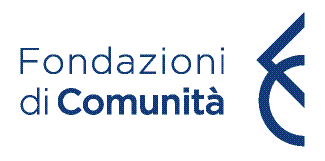 DONARE su BANDI o FONDI - modalitàI versamenti a favore della Fondazione comunitaria del Lecchese Onlus, codice fiscale 92034550134, possono essere eseguiti su: La Fondazione rilascerà ricevuta valida anche per le deduzioni / detrazioni previste dalla normativa fiscale vigente, sia per le persone fisiche sia per le persone giuridiche 
(attualmente la deduzione applicabile per donazioni è sino al 10% del reddito con un massimale di 70.000 €).Per poter emettere la ricevuta ed accreditare la somma sul progetto / fondo desiderato è necessario comunicare i dati del donatore (vedasi più avanti) e il bonifico deve riportare:Donazioni su PROGETTI / BANDIBeneficiario: 	Fondazione comunitaria del Lecchese OnlusDescrizione:		progetto 20-- 00-- / …… 
(completare con il numero del progetto finanziato e parte del titolo senza aggiungere altri dati salvo indirizzi) - Esempio: progetto 2016 0015 / A Piedi ……. .La Fondazione comunitaria del Lecchese Onlus finanzia, in via generale, il 50% del costo del progetto. Il restante 50% deve essere reperito dall’Ente/Associazione richiedente presso Privati, Aziende, Club di servizio, ecc., con un minimo da raccogliere tramite la Fondazione, come indicato nel prospetto del singolo bando.Donazioni su FONDIBeneficiario: 	Fondazione comunitaria del Lecchese OnlusDescrizione:		Fondo  x ……..…… 
In presenza di un sottofondo /progetto specifico aggiungerlo alla descrizione. Esempio: Fondo Comunità XXX – OLTRE NOI.Dati del donatoreSe non già comunicato in precedenza è necessario segnalare (via mail), con i riferimenti del bonifico eseguito: il nominativo esatto del donante (uno o più intestatari quelli del c/c usato per il bonifico)relativo indirizzocodice fiscale e/o partita IVA (facoltativo)altri dati che ritenete necessari per eventuali contatti: telefoni o mail o web